MẪU SỐ 1 PHIẾU THU THẬP THÔNG TIN
DÙNG CHO PHẦN MỀM, CƠ SỞ DỮ LIỆU TỔ CHỨC BỘ MÁY VÀ BIÊN CHẾ TỈNH NGHỆ AN(Dùng cho cán bộ, công chức, viên chức và công chức cấp xã, hợp đồng lao động theo NĐ68)Đơn vị quản lý CBCCVC: …........................................................................................................Đơn vị sử dụng CBCCVC: ...........................................................................................................I. THÔNG TIN CHUNG1. Họ và tên khai sinh (chữ in hoa): ….........................................................................................2. Họ và tên gọi khác: ….................................3. Giới tính (nam, nữ,...): …..................................4. Sinh ngày ….. tháng ….. năm …............5. Nơi sinh: …............................................................6. Quê quán:- Theo hồ sơ gốc: …......................................................................................................................- Theo đơn vị hành chính hiện nay: ..............................................................................................7. Nơi đăng ký hộ khẩu thường trú: .............................................................................................8. Nơi ở hiện nay: …......................................................................................................................9. Số CMND/thẻ căn cước: …............................. Ngày cấp: …..../ …../...... Nơi cấp: …...............10. Số định danh cá nhân: ….....................................11. Số sổ BHXH: …....................................12. Dân tộc: …...................13. Tôn giáo: …............................14. Tình trạng hôn nhân: …..........15. Thành phần gia đình xuất thân:................................................................................................II. TUYỂN DỤNG, QUÁ TRÌNH CÔNG TÁC16. Ngày tuyển dụng lần đầu: …./......../...........17. Nghề nghiệp trước khi tuyển dụng: …............18. Cơ quan tuyển dụng: …............................19. Vị trí tuyển dụng: …..........................................20. Ngày vào cơ quan hiện nay: …../....../........21. Công việc chính được giao: ….......................22. Năng lực sở trường (hoặc công việc đã làm lâu nhất):...............................................................23. Tóm tắt quá trình công tác:III. LƯƠNG, PHỤ CẤP, CHỨC VỤ   * Đối với cấp xã, phường, thị trấn:24. Đối với cán bộ cấp xã tốt nghiệp trình độ sơ cấp hoặc đang hưởng chế độ hưu trí, mất sức:24.1. Chức vụ cán bộ chuyên trách cấp xã: …..............................................................................24.2. Ngày phê chuẩn chức vụ đảm nhiệm: …../..../..............24.3. Nhiệm kỳ làm cán bộ chuyên trách: □ Nhiệm kỳ 1 	□ Nhiệm kỳ 2 	□ Nhiệm kỳ 324.4. Bậc lương: …..............24.5. Hệ số lương:.................. 24.6. Phần trăm hưởng: ….....%24.7. Ngày nâng lương tiếp theo: …../ …../ …..............25. Đối với cán bộ cấp xã tốt nghiệp trình độ trung cấp trở lên hoặc công chức cấp xã:25.1. Mã ngạch: …....... 25.2. Tên ngạch:.............. 25.3. Ngày hưởng ngạch:..../...../ …............25.4. Bậc lương: ….........25.5. Hệ số lương: …........... 25.6. Ngày hưởng bậc: …..../ …./ …........25.7. Phần trăm hưởng: …........% 	25.8. Ngày nâng lương tiếp theo: …../ …./ …...........25.9. Phụ cấp thâm niên vượt khung (TNVK):...% 	25.10. Ngày hưởng phụ cấp TNVK: .../.../...... 25.11. Chức danh công chức: …..........................................................25.12. Ngày giữ chức danh công chức: …..../.........../........................ 25.13. Hệ số phụ cấp chức vụ: ….......................   *  Đối với cán bộ, công chức, viên chức:26. Cán bộ, công chức, viên chức:..................................................................................26.1. Mã ngạch/chức danh nghề nghiệp: …..................26.2. Tên ngạch/chức danh nghề nghiệp: …..................................................................................26.3. Ngày bổ nhiệm ngạch/chức danh nghề nghiệp:..../....../...........26.4. Bậc lương: …..............26.5. Hệ số lương:.................. 26.6. Ngày hưởng bậc: ….../ …./..........26.7. Phần trăm hưởng: …...........% 	26.8. Ngày nâng lương tiếp theo: …../ …../ …..............26.9. Phụ cấp thâm niên vượt khung (TNVK):......%. 26.10. Ngày hưởng phụ cấp TNVK: …../..../..... 26.11. Chức vụ (chức danh) hiện tại: …...................26.12. Ngày bổ nhiệm: …......../ …..../..................26.13. Ngày bổ nhiệm lại:......../....../.............. 26.14. Hệ số phụ cấp chức vụ: …................................….................................................................................................................................................27. Chức vụ đang được quy hoạch: …......................................................................................... 28. Chức vụ (chức danh) kiêm nhiệm: …..................................................................................... 29. Cấp ủy hiện tại:….............................................................cấp ủy kiêm……….........................….................................................................................................................................................30. Các loại phụ cấp khác:31. Quá trình lương:IV. TRÌNH ĐỘ, ĐÀO TẠO, BỒI DƯỠNG32. Trình độ giáo dục phổ thông: ….............................. Hệ bổ túc văn hóa: □33. Trình độ chuyên môn cao nhất: …............................................................................................34. Ngoại ngữ: Anh: …..., Đức:.... Nga: …..... Pháp: ….... Trung Quốc: …. Ngoại ngữ khác: ….....35. Tin học: □ A    □ B   □ C   □ Chuẩn kỹ năng cơ bản    □ Chuẩn kỹ năng nâng cao    Khác ….....36. Trình độ lý luận chính trị: 	□ Sơ cấp 	□ Trung cấp 	□ Cao cấp         □ Cử nhân37. Trình độ quản lý nhà nước: 	□ Cán sự 	□ CV 		□ CVC 		□ CVCC38. Bồi dưỡng quốc phòng - an ninh: □ 		39. Tiếng dân tộc thiểu số: ….............................40. Chức danh khoa học: …....................... 41. Năm phong chức danh: ….....................................42. Học vị cao nhất: …................. năm: ….............. chuyên ngành ….............................................43. Đào tạo, bồi dưỡng về chuyên môn, nghiệp vụ, lý luận chính trị, ngoại ngữ, tin học, chứng chỉ bồi dưỡng nghiệp vụ chuyên ngành, chứng chỉ theo tiêu chuẩn chức danh nghề nghiệp, v...v...V. KHEN THƯỞNG, KỶ LUẬT44. Khen thưởng (hình thức cao nhất, năm nào): ….....................................................................45. Số quyết định khen thưởng: …..... ngày …/.../..... 46. Cấp ký quyết định khen thưởng: ….....47. Kỷ luật (hình thức cao nhất, năm nào): …................................................................................48. Số quyết định kỷ luật: ….............. ngày …/.../............. 49. Cấp ký quyết định kỷ luật: …........VI. ĐẶC ĐIỂM LỊCH SỬ BẢN THÂN, QUAN HỆ GIA ĐÌNH50. Đặc điểm lịch sử bản thân:50.1. Khai rõ: bị bắt, bị tù (từ ngày tháng năm nào đến ngày tháng năm nào, ở đâu), đã khai báo cho ai, những vấn đề gì? Bản thân có làm việc trong chế độ cũ (cơ quan, đơn vị nào, địa điểm, chức danh, chức vụ, thời gian làm việc...).….................................................................................................................................................….................................................................................................................................................….................................................................................................................................................50.2. Tham gia hoặc có quan hệ với các tổ chức chính trị, kinh tế, xã hội nào ở nước ngoài (làm gì, tổ chức nào, đặt trụ sở ở đâu...)?….................................................................................................................................................….................................................................................................................................................….................................................................................................................................................50.3. Có thân nhân (cha, mẹ, vợ, chồng, con, anh chị em ruột) ở nước ngoài (làm gì, địa chỉ...)?….................................................................................................................................................….................................................................................................................................................….................................................................................................................................................51. Quan hệ gia đình:51.1. Về bản thân: Cha, mẹ, vợ (hoặc chồng), các con, anh chị em ruột51.2. Về bên vợ (hoặc chồng): Cha, mẹ, anh chị em ruột vợ (hoặc chồng)52. Nguồn thu nhập chính của gia đình (hàng năm): +Lương:...............................................	+ Các nguồn khác:..........................................................................................................	- Nhà ở:   + Được cấp, được thuê, loại nhà:............................., tổng DT sử dụng:..............m2   + Nhà tự mua, tự xây, loại nhà:................................, tổng DT sử dụng:..............m2	- Đất ở:   + Đất được cấp:...........................m2,       + Đất tự mua:.......................................m2	- Đất sản xuất, kinh doanh: (Tổng DT đất được cấp, tự mua, tự khai phá…).....................…......................................................................................................................................................- Những tài sản có giá trị (50 triệu đồng trở lên): Tài sản....................................................., Giá trị.....................................................	Tài sản....................................................., Giá trị.....................................................Tài sản....................................................., Giá trị.....................................................Tài sản....................................................., Giá trị.....................................................VII. THÔNG TIN KHÁC53. Ngày tham gia các tổ chức chính trị - xã hội:../.../...... và làm việc gì trong đó: …...................….....................................................................................................................................................54. Ngày vào Đảng:..../...../..... 55. Ngày chính thức:.../..../.............. 56. Số thẻ Đảng: …...............57. Ngày ra khỏi Đảng:.../.../....... 58. Ngày kết nạp Đảng lần hai:..../.../ ….................59. Chức vụ Đảng: ….......................... 60. Chi bộ đang sinh hoạt Đảng: …....................................61. Ngày tham gia cách mạng:.........................................................................................................62. Ngày nhập ngũ:..../.../........... 63. Ngày xuất ngũ:.../...../....... 64. Quân hàm cao nhất: …...........65. Danh hiệu Nhà nước phong tặng: …..........................................................................................66. Thương binh hạng: …../........ 67. Hình thức thương tật: …........................................................68. Đối tượng chính sách: ….............................................................................................................69. Đại biểu Quốc hội: □ 	70. Đại biểu HĐND: □ cấp tỉnh    □ cấp huyện    □ cấp xã71. Quá trình đại biểu QH và HĐND các cấp72. Đề tài nghiên cứu khoa học73. Danh mục các văn bản liên quan đến cá nhân74. Thuế thu nhập cá nhân:VIII. KẾT QUẢ ĐÁNH GIÁ, PHÂN LOẠINHẬN XÉT, ĐÁNH GIÁ CỦA CƠ QUAN, ĐƠN VỊ QUẢN LÝ VÀ SỬ DỤNG CÁN BỘ, CÔNG CHỨC…...................................................................................................................................................…...................................................................................................................................................…...................................................................................................................................................MẪU PHIẾU THU THẬP THÔNG TIN CƠ SỞ DỮ LIỆU CÁN BỘ, CÔNG CHỨC, VIÊN CHỨC(Dùng để cập nhật Phần mềm/CSDL CBCCVC)…..............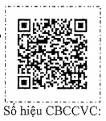 Từ tháng/ nămĐến tháng/ nămChức danh, chức vụ, đơn vị công tác (đảng, chính quyền, đoàn thể, tổ chức xã hội), kể cả thời gian được đào tạo, bồi dưỡng về chuyên môn, nghiệp vụ,...Từ ngàyĐến ngàyLoại phụ cấpPhần trăm hưởngHệ sốHình thức hưởngGiá trị
(đồng)Từ ngàyĐến ngàyMã ngạch/chức danh nghề nghiệpTên ngạch/chức danh nghề nghiệpBậc lươngHệ số lươngTrình độ đào tạoChuyên ngành đào tạo Cơ sở đào tạo, hình thức đào tạo, năm tốt nghiệp, tốt nghiệp loạiTừ tháng/ nămĐến tháng/ nămTên trườngChuyên ngành đào tạo, bồi dưỡngHình thức đào tạo, văn bằng, chứng chỉ trình độ gì, năm tốt nghiệp, tốt nghiệp loạiMối quan hệHọ và tênNăm sinhQuê quán, nghề nghiệp, chức danh, chức vụ, đơn vị công tác, học tập, nơi ở (trong, ngoài nước); thành viên các tổ chức chính trị - xã hội...Mối quan hệHọ và tênNăm sinhQuê quán, nghề nghiệp, chức danh, chức vụ, đơn vị công tác, học tập, nơi ở (trong, ngoài nước); thành viên các tổ chức chính trị - xã hội...Từ ngàyĐến ngàyLoại hình đại biểuNhiệm KỳThông tin chi tiếtTừ ngàyĐến ngàyTên đề tàiCấp đề tàiChủ nhiệm đề tàiTư cáchtham giaKết quảđánh giáTên Văn bản (quyết định, công văn, giấy tờ,…Số văn bảnNgày ban hànhCơ quan ban hànhNgười kýTừ ngàyĐến ngàyTên biểu thuếMức nộpThành tiềnNăm (5 năm gần nhất)Kết quả đánh giá phân loại công chức, viên chứcKết quả đánh giá phân loại đảng viênNgười khai
Tôi xin cam đoan những lời khai trên đây là đúng sự thật
(Ký tên, ghi rõ họ tên)Xác nhận kiểm tra phiếu
(Ký tên, ghi rõ họ tên)....., ngày … tháng … năm 20...
Thủ trưởng cơ quan quản lý trực tiếp
(Ký tên, đóng dấu)